Madrid Protocol Concerning the International Registration of MarksWithdrawal of Declaration Contained in the Instrument of Ratification of the Protocol Relating to the Madrid Agreement Concerning the International Registration of Marks:  DenmarkIt is recalled that, on November 10, 1995, the Government of Denmark deposited its instrument of ratification of the Protocol Relating to the Madrid Agreement Concerning the International Registration of Marks (“the Madrid Protocol”) with the Director General of the World Intellectual Property Organization (WIPO).  This instrument of ratification contained a declaration specifying that, until further notice, the Madrid Protocol would not apply to the Faroe Islands and Greenland.The Madrid Protocol entered into force in respect of Denmark on February 13, 1996.It is also recalled that, on October 11, 2010, the Director General of WIPO received from the Government of Denmark a further declaration which withdrew the declaration contained in the instrument of ratification of the Madrid Protocol with respect to Greenland only (refer to Information Notice No. 27/2010). On January 13, 2016, the Director General of WIPO received a new declaration from the Government of Denmark which withdrew the declaration contained in the instrument of ratification of the Madrid Protocol with respect to the Faroe Islands. The Danish Patent and Trademark Office specified that the Madrid Protocol would apply to the Faroe Islands in respect of designations of Denmark in international registrations and in subsequent designations bearing a date of April 13, 2016, or later.   										March 11, 2016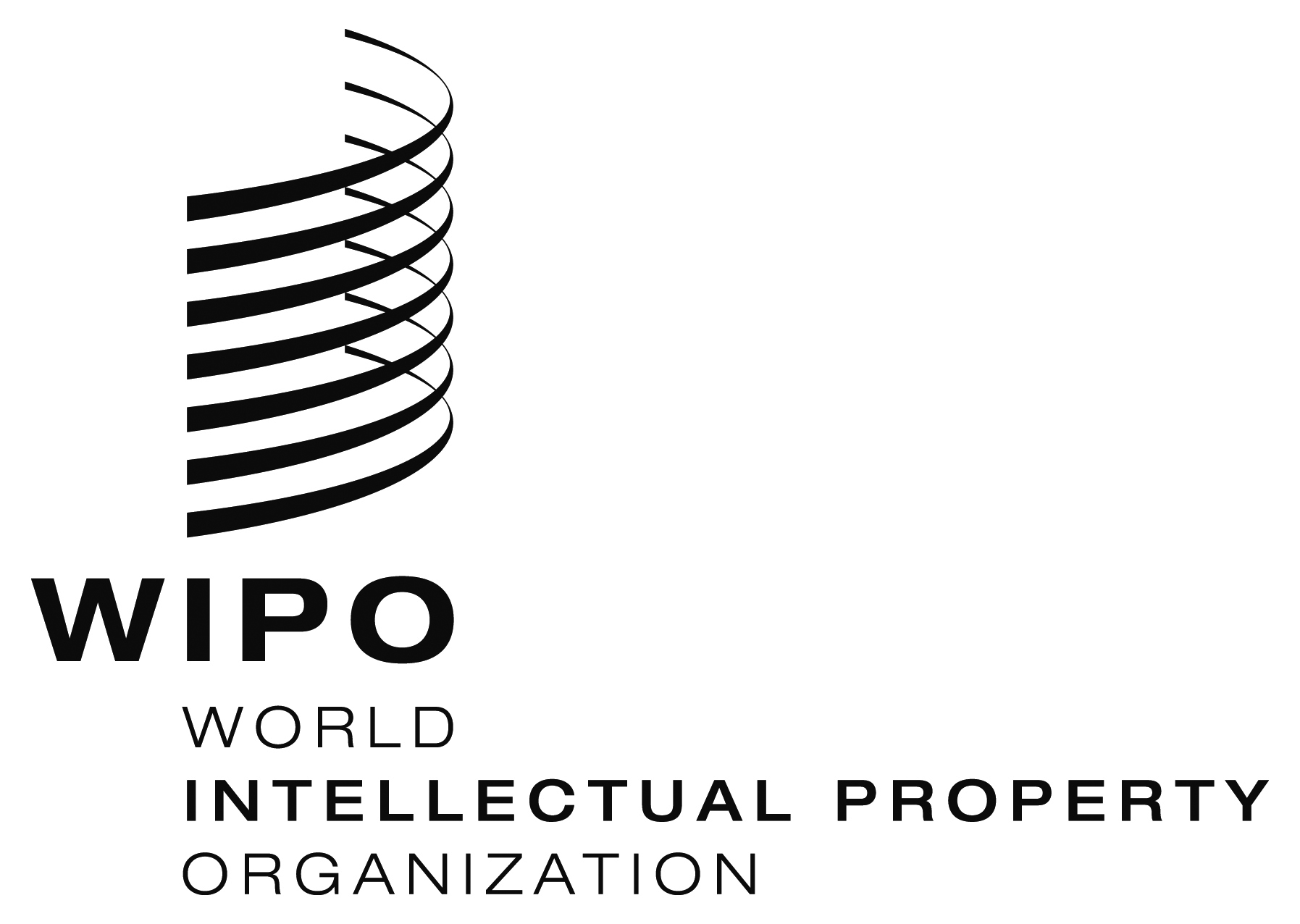 INFORMATION NOTICE NO. 14/2016INFORMATION NOTICE NO. 14/2016INFORMATION NOTICE NO. 14/2016